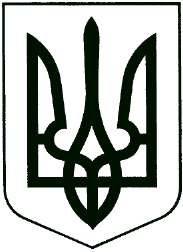 ПЕРШИЙ АПЕЛЯЦІЙНИЙ АДМІНІСТРАТИВНИЙ СУДвул. Марата, 15, м. Краматорськ, Донецька область, 84301 тел. (06264) 2-35-13, факс: (06264) 5-94-25E-mail: inbox@1aa.court.gov.ua , Код ЄДРПОУ 42255773______________________________________________________________________________________________«___» _____ 2023 року                                                                               м. ДніпроЗВІТГолови Першого апеляційного адміністративного судуза 2022 рікУказом Президента України від 24 лютого 2022 року № 64/2022 на території України введено воєнний стан строком на 30 діб, який продовжувався указами Президента та діє по теперішній час. У зв’язку з тим, що безпосередньо на території Донецької області почалися бойові дії судді та працівники апарату суду, з метою збереження їх життя та здоров’я, з 25 лютого 2022 року продовжували виконувати свої посадові обов’язки дистанційно.У зв’язку із наближенням лінії фронту до міста Краматорська та небезпекою для перебування в приміщенні суду, що унеможливлювало здійснення правосуддя в таких умовах, за погодженням із Верховним Судом та  Державною судовою адміністрацією України прийнято рішення щодо необхідності переміщення суду до міста Дніпро. Завдяки керівництву Третього апеляційного адміністративного суду, яке надало своє приміщення, робочі місця суддям та працівникам апарату суду, зал судових засідань. Перший апеляційний адміністративний суд відновив свою роботу в м. Дніпрі з 10 травня 2022 року.Таким чином, було забезпечено і виконано статтю 3 Конституції України, якою передбачено те, що людина її життя і здоров'я і безпека визнаються в Україні найвищою соціальною цінністю, і частину першу статті 55 Конституції України, де що кожному гарантується захист прав і свобод у судовому порядку. На підставі вищевикладеного Перший апеляційний адміністративний суд продовжує виконувати  свої основні  завдання, які полягають в захисті прав, свобод та інтересів фізичних осіб, прав та інтересів юридичних осіб у сфері публічно-правових відносин від порушень з боку органів державної влади, органів місцевого самоврядування, їхніх посадових і службових осіб, інших суб’єктів при здійсненні ними владних управлінських функцій.Оскільки Перший апеляційний адміністративний суд є судом апеляційної інстанції, до його повноважень також, відповідно до статті 27 Закону України «Про судоустрій і статус суддів», належить:-	здійснення правосуддя у порядку, встановленому процесуальним законом;-	аналіз судової статистики, вивчення та узагальнення судової практики, інформування про результати узагальнення судової практики відповідні місцеві суди, Верховний Суд;-	надання місцевим судам методичної допомоги в застосуванні законодавства;-	здійснення інших повноважень, визначених законом.Водночас суд розглядає визначені Кодексом адміністративного судочинства України категорії спорів і як суд першої інстанції. Юрисдикція суду поширюється на апеляційний округ, що включає Донецьку та Луганську області. Основні показники діяльності Першого апеляційного адміністративного судуТак, протягом 2022 року на адресу суду надійшло 6607 адміністративних справ та матеріалів. Забезпечено розгляд 7013 справ, з них 308 на ухвалу та 6689 на рішення. У письмовому провадженні – 3471 справа, у відкритому судовому засіданні із застосуванням засобів фіксування судового процесу технічними засобами – 217 справ. В режимі відеоконференцзв`язку розглянуто 206 адміністративних справ.За 2022 рік повернуто 2073 апеляційні скарги: 66 на ухвалу та 2007 на рішення. Залишок нерозглянутих апеляційних скарг та матеріалів станом на кінець звітного періоду становив 2375 адміністративних справ та матеріалів або 25,3% від загальної кількості справ і матеріалів, що перебували на розгляді.Середня кількість розглянутих справ та матеріалів у звітному періоді з розрахунку на одного суддю складала 877 адміністративні справи і матеріали. За 2022 рік 3053 апеляційні скарги залишені без змін: на рішення 2924, на ухвали 129. Скасовано 473 апеляційні скарги: на рішення 378, на ухвалу 95. Змінено 143: на рішення 141, на ухвалу 2.Всього за 2022 рік до судів першої інстанції після апеляційного провадження повернуто 4356 адміністративні справи.По всім зазначеним справам забезпечено своєчасне надіслання до Єдиного Державного реєстру всіх судових рішень, прийнятих суддями Першого апеляційного адміністративного суду. За цей період до Єдиного Державного реєстру судових рішень внесені 22892 судових рішення.Також, забезпечено своєчасне та у повному обсязі внесення відмітки про набрання судовим рішенням законної сили. За даними Державного підприємства «Інформаційні судові системи», викладеними у звіті про надсилання до Єдиного державного реєстру судових рішень електронних копій судових рішень з датою ухвалення (постановлення) за період з 01 січня                 2022 року по 31 грудня 2022 року включно та відомостей щодо дати набрання судовим рішенням законної сили, вбачається 100 - відсоткове своєчасне внесення цих відомостей, за що висловлюємо подяку суддям та помічникам суддів.Показники перегляду Судом справ по категоріях	У звітній період Першим апеляційним адміністративним судом переглянуто рішень (постанов) судів першої інстанції по категоріях: -	2494 справи з приводу реалізації публічної політики у сферах праці, зайнятості населення та соціального захисту громадян та публічної житлової політики: 2223 залишено без змін, 72 - змінено, 197 – скасовано, 2 скасовано визнано нечинним;    -	467, що виникають з відносин публічної служби, з яких: 328 - залишено без змін, 55 - змінено, 84 – скасовано;-	187 з приводу адміністрування податків, зборів, платежів, а також контролю за дотриманням вимог податкового законодавства, з яких: 145 - залишено без змін, 3 - змінено, 39 – скасовано;-	83 щодо забезпечення громадського порядку та безпеки, національної безпеки та оборони України, з яких: 57 - залишено без змін, 3 - змінено, 21 – скасовано, 2 - визнання не чинними судових рішень із закриттям провадження у справі;-	46 з приводу регулювання містобудівної діяльності та землекористування, з яких: 37 - залишено без змін, 9 - скасовано;-	79 з питань реалізації державної політики у сфері економіки та публічної фінансової політики, з яких: 69 - залишено без змін, 4 - змінено, 6 – скасовано;-	48 щодо захисту політичних (крім виборчих) та громадських прав, з яких: 33 - залишено без змін, 4 - змінено, 11 - скасовано;-	40 щодо примусового виконання судових рішень і рішень інших органів, з яких: 29 - залишено без змін, 11 - скасовано;-	1 щодо статусу народного депутата України, депутата місцевої ради, організації діяльності представницьких органів влади, з яких: 1 - залишено без змін;-	2 з приводу реалізації державної політики у сфері освіти, з яких: 2 – залишено без змін.	Всього протягом звітного періоду суддями Першого апеляційного адміністративного суду прийнято 22891 процесуальний документ, з них:-	ухвал - 18950,-	постанов - 3631,-	окремі думки – 3,-	додаткових судових рішень - 13,-	вступна та резолютивна – 264.Стан функціонування автоматизованої системи документообігу суду,інформаційні технологій в суді	Діловодство в електронному вигляді ведеться за допомогою комп’ютерної програми «Діловодство спеціалізованого суду». Уся інформація щодо процесуальних дій та судових рішень вноситься до автоматизованої системи документообігу відповідними користувачами – суддями та працівниками апарату суду.	Відповідно до протоколів автоматизованого розподілу судових справ між суддями у звітному періоді здійснено автоматизований розподіл 6547 адміністративних справ за апеляційними скаргами. Разом з тим протягом 2022 року раніше визначеному складу суду передано 584 адміністративні справи. Повторний автоматизований розподіл здійснено у 138 адміністративних справах.	Варто зазначити, що комп’ютерна програма «Діловодство спеціалізованого суду» функціонує до повного запуску усіх модулів Єдиної судової інформаційно-телекомунікаційної системи (ЄСІТС).	Проте, з 05 жовтня 2021 року офіційно функціонують окремі підсистеми (модулі) Єдиної судової інформаційно-телекомунікаційної системи:-	«Електронний кабінет»,-	«Електронний суд»,-	підсистема відеоконференцзв’язку.	У 2022 році через підсистему «Електронний суд» до Суду надійшло 1170 заяв у справах, які зареєстровано у КП «ДСС».Систематично вдосконалюється робота по забезпеченню функціонування автоматизованої системи документообігу суду. Постійно надсилаються пропозиції та запити щодо вдосконалення автоматизованої системи документообігу суду.Підтримувалась безперебійна робота серверів та активного мережевого обладнання, які забезпечують функціонування ресурсів, проводилась антивірусна профілактика. Проводилось технічне супроводження та ремонт комп’ютерної техніки, периферійних пристроїв та копіювальних апаратів. 	Облік кореспонденції Першого апеляційного адміністративного судуПротягом звітного періоду систематично до відома суддів доводився зміст інформаційних листів, роз’яснень та змін у чинному законодавстві України шляхом ознайомлення та кодифікації.За період з січня по грудень 2022 року на адресу суду надійшло та виконано 69 контрольних завдань, з яких 15 – постійних та 54 тимчасових (одноразових).Найчастіше листи з контрольними завданнями надходили із Державної судової адміністрації України.Найбільше листів, які надходять до суду із позначкою «Контроль», відносяться до компетенції відділу планово-фінансової діяльності, бухгалтерського обліку та звітності, відділу управління персоналом, відділу управління майном.З постійних контрольних завдань можна виділити наступні:надання інформації щодо штатної та фактичної чисельності суддів та працівників апарату суду;звіт про кількісний склад державних службовців;різноманітні запити щодо суддів; середньооблікова чисельність суддів та працівників апарату суду;звіти по заробітній платі (структура заробітної плати по посадах, середньооблікова чисельність працюючих, щодо обсягу видатків);інформація про відкриття асигнувань на наступний місяць;виконання результативних показників;перелік об’єктів державного майна, що знаходяться у володінні суду;інформація щодо забезпечення незалежності та безпеки суддів;щомісячне навантаження на суддів тощо.Електронною поштою надійшло 18819 листів, що стосуються справ, та 231 лист з інших питань. Протягом 2022 року Першим апеляційним адміністративним судом було відправлено 5947 листів рекомендованої кореспонденції.Також, у звітному періоді видано 1546 копій рішень суду та проведено 11 ознайомлень з матеріалами справи.Робота зі зверненнями громадян та забезпечення доступу до публічної інформації За період з січня по грудень 2022 року на адресу суду надійшло 83 звернення громадян,  53 адвокатських запитів та більше 58 запитів фізичних та юридичних осіб, на вказані звернення громадян відповіді надавались в повному обсязі, без порушення строків, визначених ст. 20 Закону України «Про звернення громадян». Скарг від громадян, щодо неповноти або неправомірності наданої їм відповіді не надходило.Документи для долучення до судів першої інстанції не направлялися.Протягом аналізованого періоду до Першого апеляційного адміністративного суду щоденно близько 50-60 звернень громадян в телефонному режимі. Здебільшого, вони стосуються інформації щодо руху справ, відповіді на них оперативно надають працівники відділу діловодства та обліку звернень громадян.Також, до суду надійшло 7 запитів на отримання публічної інформації відповідно до Закону України «Про доступ до публічної інформації», на які протягом 5-ти днів надані вичерпні відповіді.Суддівське самоврядування Протягом звітного періоду в Першому апеляційному адміністративному суді проведено 3 зборів суддів, на яких прийнято 12 рішень зборів суддів, аналізувалась якість розгляду суддями судових справ, обговорювались питання функціонування автоматизованої системи документообігу суду та питання організаційного забезпечення нормальної діяльності суду і суддів, а також заслухано звіти керівника апарату суду щодо внутрішньої діяльності Першого  апеляційного адміністративного суду. За звітний період забезпечено проведення 33 нарад з суддями, на яких серед інших питань обговорені питання дотримання строків розгляду адміністративних справ суддями Донецького адміністративного округу, узагальнення судової практики. Обговорені та проаналізовані дайджести судової практики Великої Палати Верховного Суду, огляди рішень Європейського суду з прав людини, рішення Ради суддів України, огляд судової практики Касаційного адміністративного суду у складі Верховного Суду, аналітичні огляди зразкових справ Верховного Суду, огляди правових позицій Верховного Суду.Систематично проводиться робота, спрямована на аналіз судової статистики, вивчення й узагальнення судової практики. Таке узагальнення є комплексним дослідженням різноманітних сторін діяльності суду. Результати узагальнення судової практики спрямовані на розробку пропозицій щодо вдосконалення роботи з розгляду судових справ, правозастосовної діяльності суддів суду й організації роботи суду.Матеріали про проведення запланованих заходів – результати узагальнень, аналізи, аналітично-статистичні довідки, огляди даних про стан здійснення судочинства, які обговорені на нарадах суддів, накази та розпорядження з основної діяльності суду, переписка з іншими державними установами зберігаються у відповідних справах згідно з номенклатурою справ та зберігаються в архіві суду.З метою забезпечення покращення діяльності суду, наприкінці кожного звітного півріччя здійснюються аналізи та узагальнення стану здійснення правосуддя адміністративними судами Донецького адміністративного округу.За звітний період здійснено 8 узагальнень судової практики. На виконання розпорядження голови Першого апеляційного адміністративного суду щоквартально, на електронну адресу суду, судами округу надсилається інформаційна довідка щодо дотримання суддями строків розгляду адміністративних справ, з метою підготовки узагальнення та обговорення його на нараді суддів. Узагальнення з викладених питань після обговорення на нараді суддів апеляційного суду, надсилається до судів першої інстанції для обговорення на зборах (нарадах) суддів цих судів та прийняття відповідних заходів щодо недопущення порушення строків розгляду адміністративних справ у подальшому.Одним із напрямів роботи апеляційного адміністративного суду є надання місцевим судам методичної допомоги в застосуванні законодавства. Реалізація цих повноважень зумовлена декількома чинниками. По-перше, апеляційний суд переглядає рішення місцевих судів в апеляційному порядку, а відтак виявляє судові помилки. По-друге, до складу апеляційного суду входять більш досвідчені й компетентні судді, що дозволяє їм давати роз’яснення чинного законодавства та порядку його застосування.Матеріально-технічне та фінансове забезпеченняЗаступник начальника відділу управління майном Євген Краснов проводив відповідний інструктаж щодо правил поведінки працівників на випадок виникнення надзвичайних ситуацій. Здійснювалися інші організаційні заходи з питань охорони праці. З метою, посилення контролю за дотриманням заходів протипожежної безпеки у кабінетах суду контролювалося дотримання структурними підрозділами заходів пожежної безпеки, вимог інструкцій, локальних нормативних актів, рекомендацій з експлуатації кондиціонерів, побутових та інших приладів.Протягом 2022 року, не дивлячись на введення в державі воєнного стану сумлінно виконували обов'язки з охорони громадського порядку, а потім з охорони приміщення Першого апеляційного адміністративного суду співробітники Територіального управління Служби судової охорони у Донецькій області. Співробітники Служби у цілодобовому режимі здійснювали охорону установи.Працівниками відділу управління майном забезпечено прибирання приміщення суду. У зазначеному періоді всі працівники суду забезпечені належними умовами праці, у тому числі комп’ютерною технікою, меблями, канцелярськими товарами, папером та іншими необхідними для роботи засобами. Умови праці суддів та працівників апарату суду постійно вдосконалюються.Організація бухгалтерського обліку здійснюється відповідно до Бюджетного кодексу України, Закону України «Про Державний бюджет України на 2022 рік» та інших нормативно-правових актів, які регламентують бюджетні відносини державної установи.Протягом звітного періоду відділом планово-фінансової діяльності, бухгалтерського обліку та звітності проведено розподіл виділених коштів, які використовувалися за цільовим призначенням згідно затвердженого кошторису.За 2022 рік до Державного бюджету України надійшло 7 420 849 грн.  судового збору за апеляційними скаргами до Першого апеляційного адміністративного суду, чим виконано 64,6 відсотків доведених індикативних показників на 2022 рік, які становили 11 492 800.Не дивлячись на складні умови, які склалися, заробітна плата виплачувалась своєчасно, усі працівники апарату суду отримали грошову допомогу на оздоровлення та матеріальну допомогу для вирішення соціально-побутових питань.Відповідно до розподілу видатків Державного бюджету України на               2022 рік для забезпечення здійснення правосуддя Першому апеляційному адміністративному суду (додаток 7 до Закону України «Про Державний бюджет на 2022 рік» від 2 грудня 2021 року № 1928-IX) передбачено 39 731,1 тис. грн., з яких загальним фондом на оплату праці передбачено 33 745,3 млн., спеціальним фондом на оплату праці передбачено 0 грн.Згідно довідки про зміну до кошторису на 2022 рік № 8 від 17 березня 2023 року КЕКВ 2113 «Суддівська винагорода»  знято 689000 грн., від 13 квітня 2022 року знято 2337900 грн., а від 25 квітня 2022 року № 18  додатково надано 2337900 грн.Згідно довідки до кошторису на 2022 рік № 18 від 25 квітня 2022 року  КЕКВ 2111 «Заробітна плата» додатково надано 116500 грн. Згідно довідки до кошторису на 2022 рік  № 50 від 01 серпня 2022 року КЕКВ 2273 «Оплата електроенергії» 50000 грн. передано в Третій апеляційний адміністративний суд.Крім того, довідками до кошторису на 2022 рік від квітня та серпня знято гроші за КЕКВ 2240 «Оплата послуг (окрім комунальних)», КЕКВ 2271 «Оплата теплопостачання», КЕКВ 2272 «Оплата водопостачання та водовідведення», КЕКВ 2273 «Оплата електроенергії», КЕКВ 2275 «Оплата інших енергоносіїв», КЕКВ 2210 «Заробітна плата» загалом знято 1300000 грн.Згідно довідок про зміну до кошторису на 2022 рік КЕКВ 2111 «Заробітна плата» № 103 від 21 грудня 2022 року додатково надано 1359410 грн., № 108              від 23 грудня 2022 року  додатково надано 354200 грн., № 104 від 23 грудня 2022 року додатково надано 246500 грн.Згідно довідки про зміну до кошторису на 2022 рік № 66 від 21 вересня 2022  року КЕКВ 2240 «Оплата послуг (крім комунальних)»  додатково надано 298700 грн.За період роботи закупівля товарів, робіт і послуг до 28 лютого 2022 року здійснювалася відповідно до  Закону України «Про публічні закупівлі» від 25 грудня 2015 року № 922-VIII.Відповідно до частини 1 пункту 1 постанови Кабінету Міністрів України від 28 лютого 2022 року № 169 «Деякі питання здійснення оборонних та публічних закупівель товарів, робіт і послуг в умовах воєнного стану» в умовах воєнного стану публічні закупівлі товарів, робіт і послуг здійснювалися без застосування процедур закупівель та спрощених закупівель, визначених Законом України “Про публічні закупівлі” (до 12 жовтня 2022 року).Постановою Кабінету Міністрів України від 12 жовтня 2022 року № 1178 затверджено особливості здійснення публічних закупівель товарів, робіт і послуг для замовників, передбачених Законом України “Про публічні закупівлі”, на період дії правового режиму воєнного стану в Україні та протягом 90 днів з дня його припинення або скасування».Крім того, закупівля товарів, робіт і послуг здійснювалася відповідно до  постанов Кабінету Міністрів України «Про затвердження Порядку формування та використання електронного каталогу» від 17 вересня 2020 року № 822 та «Про ефективне використання державних коштів» від 11 жовтня 2016 року                    № 710, Наказу Міністерства економічного розвитку і торгівлі України «Про затвердження Порядку визначення предмету закупівлі» від  15 квітня 2020 року № 708, Наказу Міністерства розвитку економіки, торгівлі та сільського господарства України «Про затвердження Порядку розміщення інформації про публічні закупівлі» від 11 червня 2020 року № 1082, Наказу Міністерства цифрової трансформації України «Про затвердження методики визначення належності бюджетних програм до сфері інформатизації» від 07 травня         2020 року № 67. Протягом 2022 року укладені відповідні договори щодо супроводження, налагодження, адміністрування, технічної підтримки та обслуговування відповідних програм, що використовуються у роботі установи, послуг з ремонту і технічного обслуговування персональних комп’ютерів та периферійних пристроїв, ремонту та заправки картриджей, медичний огляд водіїв, комунальні послуги та інше.Постійно здійснювався контроль за виконанням договорів по закупівлі товарів, робіт і послуг за державні кошти, вівся облік придбаних цінностей; аналізувались потреби працівників суду товарно-матеріальними цінностями. Протягом року укладено 31 договір.Організаційна робота судуПротягом 2022 року працівниками відділу управління персоналом постійно здійснюється контроль за своєчасністю присвоєння чергових рангів державним службовцям та встановлення надбавок за вислугу років суддям та працівникам апарату суду, зокрема, ведеться робота щодо формування, ведення, обліку та впорядкування особових справ суддів та працівників апарату суду. Відповідальною особою відділу організовувалась робота по веденню військового обліку.Постійно видаються накази щодо перебування суддів у щорічних основних відпустках та додаткових відпустках.Всі судді та працівники суду в повній мірі забезпечені доступом до бази даних програми «Ліга-Закон», «Прецедент», офіційних веб-порталів у мережі «Інтернет». Здійснюється контроль за постійним наповненням інформацією веб-сайту суду на веб-порталі «Судова влада України».Працівники апарату суду протягом минуло року регулярно прослуховували семінари, навчальні курси, які проводилися як за ініціативи керівництва суду, так і навчання у Національній школі суддів, або інші державні органи, кожен за своїм фахом, які направлені на підвищення рівня кваліфікації працівників суду. Проте через введений воєнний стан у Державі заходи та навчання проходились за допомогою платформи «ZOOM».	Підводячи підсумки слід зазначити, що не дивлячись на введення воєнного стану в Україні, на важкі умови які склалися для Першого апеляційного адміністративного суду та судової системи взагалі, суд спільними зусиллями керівництва та працівників, достойно подолав усі випробування та перепони, які перед ним встали. Суд не припинив здійснення правосуддя, не обмежив конституційне право людини на судовий захист, зберіг сервери з базами даних та всі адміністративні справи перемістивши їх у безпечне місце, зробив усе можливе щоб зберегти колектив та надати безпечні умови для праці, своєчасно виплачувати заробітну плату. У воєнний час навантаження на суддів та структурні підрозділи протягом зазначеного періоду тільки значно збільшилось за рахунок ряду об’єктивних та суб’єктивних причин, у тому числі таких, як складність справ що розглядалися, формування нової судової практики зі спорів, які раніше не розглядалися, прийняття нових законодавчих актів України, та інших нормативних документів, так і збільшенням контрольних завдань з боку Державної судової адміністрації України, збільшенням запитів громадян.Але, хочеться зауважити, що реалізація принципу верховенства права є можливою лише за умовою забезпечення можливості доступу особи до незалежного, неупередженого суду, провадження в якому відповідає вимогам справедливого судового розгляду, в будь яких умовах, навіть в умовах воєнного стану, в яких пропрацювала судова система у 2022 році та продовжує працювати.Судова система України спирається на повагу, довіру та впевненість громадськості в її незалежності, безсторонності та ефективності.Безперечно, зміни – це закон життя, тож висловлюю подяку усьому колективу нашого суду, який своєю щоденною самовідданою працею відкриває шлях позитивним змінам та постійно вдосконалюється навіть в такий важкий для судочинства час.Голова суду								Ігор ГЕРАЩЕНКО